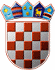                     REPUBLIKA HRVATSKA
         KRAPINSKO-ZAGORSKA ŽUPANIJAUPRAVNI ODJEL ZA PROSTORNO UREĐENJE,              GRADNJU  I ZAŠTITU OKOLIŠAKLASA: 112-03/20-01/01URBROJ: 2140/01-08-20-3Krapina,   19. veljače 2020.	Na temelju članka 19. stavka 1. Zakona o službenicima i namještenicima u lokalnoj i područnoj (regionalnoj) samoupravi (“Narodne novine”, broj 86/08., 61/11., 4/18. i 121/19.)  pročelnik Upravnog odjela za prostorno uređenje, gradnju i zaštitu okoliša, raspisujeOGLASza prijam u službu  na određeno vrijeme U Krapinsko-zagorsku županiju, na određeno vrijeme od šest mjeseci zbog obavljanja privremenih poslova vezanih uz donošenje rješenja o izvedenom stanju sukladno Zakonu o postupanju s nezakonito izgrađenim zgradama („Narodne novine“, broj  86/12., 143/13., 65/17. i 14/19.), prima se: VIŠI REFERENT  – 1 izvršitelj na određeno vrijeme u Upravni odjel za prostorno uređenje, gradnju i zaštitu okoliša, s mjestom rada u Zaboku, uz obvezni probni rad od dva mjeseca.VIŠI STRUČNI SURADNIK – 1 izvršitelj na određeno vrijeme u Upravni odjel za prostorno uređenje, gradnju i zaštitu okoliša, s mjestom rada u Donjoj Stubici, uz obvezni probni rad od dva mjeseca.VIŠI STRUČNI SURADNIK - 1 izvršitelj na određeno vrijeme u Upravni odjel za prostorno uređenje, gradnju i zaštitu okoliša, s mjestom rada u Zlataru, uz obvezni probni rad od dva mjeseca.Na ovaj Oglas za prijam u službu na određeno vrijeme (dalje u tekstu: Oglas) mogu se ravnopravno prijaviti kandidati oba spola, a riječi i pojmovi koji imaju rodno značenje korišteni u ovom Oglasu odnose se jednako na muški i ženski rod, bez obzira na to jesu li korišteni u muškom ili ženskom rodu.Opći uvjeti za prijam u službu su: punoljetnost,hrvatsko državljanstvo,zdravstvena sposobnost za obavljanje poslova radnog mjesta.Osim općih uvjeta za prijam u službu, kandidati za radno mjesto pod brojem 1. – VIŠI REFERENT moraju ispunjavati sljedeće posebne uvjete za prijam u službu:sveučilišni prvostupnik ili stručni prvostupnik iz područja tehničkih znanosti polje građevinarstvo i arhitekturanajmanje 1 godina radnog iskustva na odgovarajućim poslovima,položen državni stručni ispit iznanje rada na osobnom računalu.Na Oglas se, za radna mjesta pod brojem 1. – VIŠI REFERENT mogu javiti i osobe koje su po prijašnjim propisima stekle višu stručnu spremu iz područja tehničkih znanosti polje građevinarstvo i arhitektura.Osim općih uvjeta za prijam u službu, kandidati za radno mjesto pod brojem 2. i 3. – VIŠI STRUČNI SURADNIK moraju ispunjavati sljedeće posebne uvjete za prijam u službu:magistar struke ili stručni specijalist iz područja tehničkih znanosti polje građevinarstvo i arhitekturanajmanje 1 godina radnog iskustva na odgovarajućim poslovima,položen državni stručni ispit iznanje rada na osobnom računalu.Na Oglas  za radno mjesta pod brojem 2. i 3. – VIŠI STRUČNI SURADNIK mogu javiti i osobe koje su po prijašnjim propisima stekle visoku stručnu spremu iz područja tehničkih znanosti polje građevinarstvo i arhitektura.Osoba koja ima potrebno radno iskustvo na odgovarajućim poslovima, a nema položen državni stručni ispit, može biti primljena u službu pod uvjetom da ispit položi u roku od jedne godine od dana prijma u službu.U službu ne može biti primljena osoba za čiji prijam postoje zapreke iz članaka 15. i 16. Zakona o službenicima i namještenicima u lokalnoj i područnoj (regionalnoj) samoupravi.Uz pisanu prijavu, podnositelji prijave dužni su priložiti sljedeće priloge koji mogu biti i u neovjerenim preslikama te će odabrani kandidati predočiti izvornik:životopisdokaz o hrvatskom državljanstvu (važeća osobna iskaznica, putovnica, vojna iskaznica ili domovnica) ili Elektronički zapis iz Knjige državljana,dokaz o traženoj stručnoj spremi (uvjerenje, svjedodžba, diploma, potvrda),uvjerenje o nekažnjavanju izdano od nadležnog suda (ne starije od 6 mjeseci od zadnjeg  dana roka za podnošenje prijava na Oglas),vlastoručno potpisana izjava da za prijam u službu ne postoje zapreke iz članaka 15. i 16.Zakona o službenicima i namještenicima u lokalnoj i područnoj (regionalnoj) samoupravi,dokaz o položenom državnom stručnom ispitu (svjedodžba, uvjerenje),dokaz o ukupnom radnom iskustvu (ispis Elektroničkog zapisa o podacima evidentiranim u matičnoj evidenciji Hrvatskog zavoda za mirovinsko osiguranje ili Potvrda o podacima evidentiranim u matičnoj evidenciji Hrvatskog zavoda za mirovinsko osiguranje),dokaz o radnom iskustvu na odgovarajućim poslovima u trajanju od najmanje jedne godine, iz kojeg je vidljivo da je podnositelj prijave obavljao poslove u traženoj stručnoj spremi i struci i razdoblje u kojem je obavljao te poslove, a koje radno iskustvo je evidentirano u Elektroničkom zapisu o podacima evidentiranim u matičnoj evidenciji Hrvatskog zavoda za mirovinsko osiguranje ili Potvrdi o podacima evidentiranim u matičnoj evidenciji Hrvatskog zavoda za mirovinsko osiguranje (ugovor o radu, rješenje ili potvrda poslodavca).Osobe koje prema posebnim propisima ostvaruju pravo prednosti, moraju se u prijavi pozvati na to pravo te, osim dokaza o ispunjavanju traženih uvjeta, priložiti pisane dokaze o svom statusu i sve druge dokaze sukladno odredbama posebnih zakona te imaju prednost u odnosu na ostale kandidate samo pod jednakim uvjetima.Pozivaju se osobe iz članka 101. stavaka 1. i 2. Zakona o hrvatskim braniteljima iz Domovinskog rata i članovima njihovih obitelji (“Narodne novine”, broj 121/17.) koje ostvaruju pravo prednosti kod prijma u službu, da, osim dokaza o ispunjavanju traženih uvjeta, prilože i dostave sve potrebne dokaze iz članka 103. stavka 1. Zakona o hrvatskim braniteljima iz Domovinskog rata i članovima njihovih obitelji u svrhu ostvarivanja prednosti pri zapošljavanju:rješenje o priznatom statusu hrvatskog ratnog vojnog invalida iz Domovinskog rata odnosno potvrdu o priznatom statusu hrvatskog branitelja iz Domovinskog rata ili dragovoljca iz Domovinskog rata ne stariju od šest mjeseci (osobe iz članka 101. stavka 1. točaka c) i e) do k) Zakona o hrvatskim braniteljima iz Domovinskog rata i članovima njihovih obitelji ),dokaz o nezaposlenosti – potvrdu Hrvatskog zavoda za mirovinsko osiguranje o podacima evidentiranim u matičnoj evidenciji Hrvatskog zavoda za mirovinsko osiguranje ne stariju od mjesec dana (u slučaju iz članka 101. stavka 1. Zakona o hrvatskim braniteljima iz Domovinskog rata i članovima njihovih obitelji),presliku pravomoćnog rješenja, odluke ili drugog pravnog akta o prestanku prethodnog zaposlenja,dokaz o oduzetoj roditeljskoj skrbi kada se prijavljuje dijete smrtno stradalog hrvatskog branitelja iz Domovinskog rata ili nestalog hrvatskog branitelja iz Domovinskog rata bez roditeljske skrbi,potvrdu poslodavca da radno mjesto osobe iz članka 101. stavka 1. Zakona o hrvatskim braniteljima iz Domovinskog rata i članovima njihovih obitelji ne odgovara njegovoj stručnoj spremi (u slučaju iz članka 101. stavka 2. Zakona o hrvatskim braniteljima iz Domovinskog rata i članovima njihovih obitelji),presliku pravomoćnog rješenja o priznatom pravu na novčanu naknadu iz članka 107. ovoga Zakona ili prava na zajamčenu minimalnu naknadu (osobe iz članka 101. stavka 1. točaka g), h), i), j) i k) Zakona o hrvatskim braniteljima iz Domovinskog rata i članovima njihovih obitelji,potvrdu o broju dana sudjelovanja u obrani suvereniteta Republike Hrvatske (kada se prijavljuju osobe iz članka 101. stavka 1. točaka f), i) i k) Zakona o hrvatskim braniteljima iz Domovinskog rata i članovima njihovih obitelji, rodni list (osobe iz članka 101. stavka 1. točaka a), b), g), h), i), j) i k) Zakona o hrvatskim braniteljima iz Domovinskog rata i članovima njihovih obitelji, rješenje o priznatom statusu člana obitelji smrtno stradalog hrvatskog branitelja iz Domovinskog rata (osobe iz članka 101. stavka 1. točaka a), b) i d) Zakona o hrvatskim braniteljima iz Domovinskog rata i članovima njihovih obitelji.Dokazi potrebni za ostvarivanje prava prednosti pri zapošljavanju temeljem odredbi Zakona o hrvatskim braniteljima iz Domovinskog rata i članovima njihovih obitelji navedeni su na poveznici na internetsku stranicu Ministarstva hrvatskih branitelja: https://branitelji.gov.hr/zaposljavanje-843/843.Oglasni postupak obuhvaća prethodnu provjeru znanja i sposobnosti putem pisanog testiranja, provjere  praktičnog rada (provjera znanja rada na osobnom računalu) i intervjua.Prethodnoj provjeri znanja i sposobnosti mogu pristupiti kandidati koji ispunjavaju formalne uvjete iz Oglasa. Ako podnositelj prijave ne pristupi prethodnoj provjeri znanja i sposobnosti, smatrati će se da je povukao prijavu na Oglas.Na web-stranici Krapinsko-zagorske županije  www.kzz.hr (natječaji i javni pozivi) objaviti će se opis poslova i podaci o plaći za radna mjesta koje se popunjavaju ovim Oglasom, način obavljanja prethodne provjere znanja i sposobnosti kandidata i iz kojeg područja će se provoditi prethodna provjera znanja i sposobnosti te pravni i drugi izvori za pripremanje kandidata za provjeru. Povjerenstvo za provedbu Oglasa za prijam u službu  u Upravni odjel za prostorno uređenje, gradnju i zaštitu okoliša utvrditi će listu kandidata koji ispunjavaju formalne uvjete iz Oglasa te će na web-stranici i na oglasnoj ploči Krapinsko-zagorske županije objaviti mjesto i vrijeme održavanja prethodne provjere znanja i sposobnosti, najmanje 5 dana prije održavanja prethodne provjere znanja i sposobnosti.Pisane prijave na Oglas, s obaveznim prilozima, podnose se u roku od osam dana od dana objave Oglasa kod nadležne službe za zapošljavanje (www.hzz.hr)  na adresu: Krapinsko-zagorska županija, Povjerenstvo za provedbu Oglasa za prijam u službu u Upravni odjel za prostorno uređenje, gradnju i zaštitu okoliša s naznakom za koje radno mjesto se podnosi prijava: “Za radno mjesto pod 1. VIŠI REFERENT s mjestom rada u Zaboku”,  “Za radno mjesto pod 2. VIŠI STRUČNI SURADNIK s mjestom rada u Donjoj Stubici  i pod  3. VIŠI STRUČNI SURADNIK s mjestom rada u Zlataru,” 49000 Krapina, Magistratska 1. Ukoliko se podnosi prijava za više radnih mjesta, isto je potrebno naznačiti, a priloge prijavi koji su jednaki u odnosu na više radnih mjesta nije potrebno dostavljati u više primjeraka. Urednom prijavom smatra se prijava koja sadrži sve podatke i priloge navedene u Oglasu.Osobe koja neće podnijeti pravodobnu i urednu prijavu ili neće ispunjavati formalne uvjete iz Oglasa neće se smatrati kandidatima prijavljenim na Oglas i o istome će biti pisano obaviještene.Kandidat koji bude izabran dužan je dostaviti uvjerenje o zdravstvenoj sposobnosti prije donošenja rješenja o prijmu u službu. O rezultatima Oglasa kandidati će biti obaviješteni u roku od 60 dana od dana isteka roka za podnošenje prijava.                                                                                                              PROČELNIK                                                                                             mr. sc. Stjepan Bručić, dipl. ing. građ.DOSTAVITI:Hrvatski zavod za zapošljavanje, Krapina,            Ulica Ksavera Šandora Đalskog 3,Upravni odjel za opće i zajedničke poslove,             za objavu,Pismohrana.